Бюллетень издается со 2 февраля 2008 годаМуниципальное средство массовой информации органов местного самоуправления городского поселения Агириш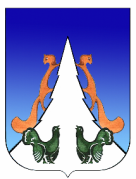 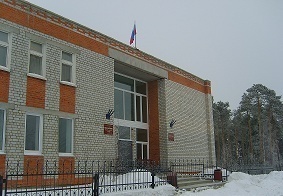 В этом выпуске:Постановление АГП- постановления администрации городского поселения Агириш от 07.06.2022 № 182/НПА «О внесении изменений в постановление администрации городского поселения Агириш от 19.11.2019 № 220/НПА «Об утверждении Порядка предоставления субсидий юридическим лицам (за исключением субсидий государственным (муниципальным) учреждениям), индивидуальным предпринимателям, физическим лицам - производителям товаров, работ, услуг из бюджета городского поселения Агириш»;- постановления администрации городского поселения Агириш от 20.06.2022 № 193/НПА «О внесении изменений в постановление администрации городского поселения Агириш от 19.11.2019 № 220/НПА «Об утверждении Порядка предоставления субсидий юридическим лицам (за исключением субсидий государственным (муниципальным) учреждениям), индивидуальным предпринимателям, физическим лицам - производителям товаров, работ, услуг из бюджета городского поселения Агириш»;- постановления администрации городского поселения Агириш от 25.10.2022 № 336/НПА «О внесении изменений в постановление администрации городского поселения Агириш от 19.11.2019 № 220/НПА «Об утверждении Порядка предоставления субсидий юридическим лицам (за исключением субсидий государственным (муниципальным) учреждениям), индивидуальным предпринимателям, физическим лицам - производителям товаров, работ, услуг из бюджета городского поселения Агириш»;- постановления администрации городского поселения Агириш от 28.10.2022 № 339/НПА «О внесении изменений в постановление администрации городского поселения Агириш от 19.11.2019 № 220/НПА «Об утверждении Порядка предоставления субсидий юридическим лицам (за исключением субсидий государственным (муниципальным) учреждениям), индивидуальным предпринимателям, физическим лицам - производителям товаров, работ, услуг из бюджета городского поселения Агириш»;          - постановления администрации городского поселения Агириш от 18.01.2023 № 17/НПА «О внесении изменений в постановление администрации городского поселения Агириш от 19.11.2019 № 220/НПА «Об утверждении Порядка предоставления субсидий юридическим лицам (за исключением субсидий государственным (муниципальным) учреждениям), индивидуальным предпринимателям, физическим лицам - производителям товаров, работ, услуг из бюджета городского поселения Агириш».2.  Опубликовать настоящее постановление в бюллетене «Вестник городского поселения Агириш» и разместить на официальном сайте городского поселения Агириш.3.  Настоящее постановление вступает в силу с момента его подписания.4. Контроль за исполнением настоящего постановления возлагаю на заместителя главы городского поселения Агириш.Глава городского поселения Агириш                                                         Г.А.КрицынаГородское поселение АгиришАДМИНИСТРАЦИЯ ПОСТАНОВЛЕНИЕ«17»   мая   2023 г. 		        					                            № 165О внесении изменений в постановление администрации городского поселения Агириш от 27.02.2020 № 48 «Об утверждении перечня должностных лиц администрации городского поселения Агириш, уполномоченных осуществлять муниципальный контроль»            В соответствии с Федеральным законом от 06.10.2003 № 131-ФЗ «Об общих принципах организации местного самоуправления в Российской Федерации », Уставом городского поселения Агириш, постановляю:1. Внести в постановление администрации городского поселения Агириш от 27.02.2020 № 48 «Об утверждении перечня должностных лиц администрации городского поселения Агириш, уполномоченных осуществлять муниципальный контроль»  следующие изменения:1.1. В Приложении :1.1.1. Пункт 3 признать утратившим силу.2. Опубликовать настоящее постановление в бюллетене «Вестник городского поселения Агириш» и разместить на официальном сайте администрации городского поселения Агириш.3. Настоящее постановление вступает в силу с момента подписания и распространяет свое действие с 01.05.2022.4. Контроль исполнения настоящего постановления возлагаю на заместителя главы городского поселения Агириш.Глава городского поселения Агириш                                                                Г.А.Крицына«Вестник городского поселения Агириш»                              Бюллетень является официальным источником опубликования нормативныхГлавный редактор : Ударцева Е.И.                                             правовых  актов органов местного самоуправления г.п. Агириш Учредитель: Администрация городского поселения Агириш                    (Тюменская обл., Советский р-он, г.п. Агириш, ул.Винницкая, 16)                                                                                Телефон: 8(34675) 41-0-79   факс: 8(34675) 41-2-33     